基本信息基本信息 更新时间：2018-11-17 14:44  更新时间：2018-11-17 14:44  更新时间：2018-11-17 14:44  更新时间：2018-11-17 14:44 姓    名姓    名蒋先生蒋先生年    龄34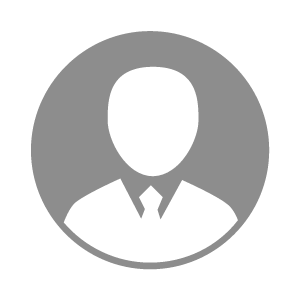 电    话电    话下载后可见下载后可见毕业院校烟台南山大学邮    箱邮    箱下载后可见下载后可见学    历本科住    址住    址山东省青岛市城阳区山东省青岛市城阳区期望月薪10000-20000求职意向求职意向高级网络推广员,互联网技术经理/总监,互联网设计经理/总监高级网络推广员,互联网技术经理/总监,互联网设计经理/总监高级网络推广员,互联网技术经理/总监,互联网设计经理/总监高级网络推广员,互联网技术经理/总监,互联网设计经理/总监期望地区期望地区山东省/青岛市山东省/青岛市山东省/青岛市山东省/青岛市教育经历教育经历就读学校：烟台南山大学 就读学校：烟台南山大学 就读学校：烟台南山大学 就读学校：烟台南山大学 就读学校：烟台南山大学 就读学校：烟台南山大学 就读学校：烟台南山大学 工作经历工作经历工作单位：青岛诶创农业科技有限公司 工作单位：青岛诶创农业科技有限公司 工作单位：青岛诶创农业科技有限公司 工作单位：青岛诶创农业科技有限公司 工作单位：青岛诶创农业科技有限公司 工作单位：青岛诶创农业科技有限公司 工作单位：青岛诶创农业科技有限公司 自我评价自我评价个人介绍：烟台南山大学09届毕业生，机械设计制造及其自动化专业，学校期间担任班长和学生会宣传部部长，曾获得国家励志奖学金等，毕业后想尝试更多新鲜事物，开始接触互联网，工作至今。
工作方面：有较强的工作执行力，能熟练运用互联网相关的开发设计软件（photoshop、CoreIDRAW、straton、Corel videostudio pro x8、AE、FLASH、adobe dr eamweav个人介绍：烟台南山大学09届毕业生，机械设计制造及其自动化专业，学校期间担任班长和学生会宣传部部长，曾获得国家励志奖学金等，毕业后想尝试更多新鲜事物，开始接触互联网，工作至今。
工作方面：有较强的工作执行力，能熟练运用互联网相关的开发设计软件（photoshop、CoreIDRAW、straton、Corel videostudio pro x8、AE、FLASH、adobe dr eamweav个人介绍：烟台南山大学09届毕业生，机械设计制造及其自动化专业，学校期间担任班长和学生会宣传部部长，曾获得国家励志奖学金等，毕业后想尝试更多新鲜事物，开始接触互联网，工作至今。
工作方面：有较强的工作执行力，能熟练运用互联网相关的开发设计软件（photoshop、CoreIDRAW、straton、Corel videostudio pro x8、AE、FLASH、adobe dr eamweav个人介绍：烟台南山大学09届毕业生，机械设计制造及其自动化专业，学校期间担任班长和学生会宣传部部长，曾获得国家励志奖学金等，毕业后想尝试更多新鲜事物，开始接触互联网，工作至今。
工作方面：有较强的工作执行力，能熟练运用互联网相关的开发设计软件（photoshop、CoreIDRAW、straton、Corel videostudio pro x8、AE、FLASH、adobe dr eamweav个人介绍：烟台南山大学09届毕业生，机械设计制造及其自动化专业，学校期间担任班长和学生会宣传部部长，曾获得国家励志奖学金等，毕业后想尝试更多新鲜事物，开始接触互联网，工作至今。
工作方面：有较强的工作执行力，能熟练运用互联网相关的开发设计软件（photoshop、CoreIDRAW、straton、Corel videostudio pro x8、AE、FLASH、adobe dr eamweav个人介绍：烟台南山大学09届毕业生，机械设计制造及其自动化专业，学校期间担任班长和学生会宣传部部长，曾获得国家励志奖学金等，毕业后想尝试更多新鲜事物，开始接触互联网，工作至今。
工作方面：有较强的工作执行力，能熟练运用互联网相关的开发设计软件（photoshop、CoreIDRAW、straton、Corel videostudio pro x8、AE、FLASH、adobe dr eamweav个人介绍：烟台南山大学09届毕业生，机械设计制造及其自动化专业，学校期间担任班长和学生会宣传部部长，曾获得国家励志奖学金等，毕业后想尝试更多新鲜事物，开始接触互联网，工作至今。
工作方面：有较强的工作执行力，能熟练运用互联网相关的开发设计软件（photoshop、CoreIDRAW、straton、Corel videostudio pro x8、AE、FLASH、adobe dr eamweav其他特长其他特长现熟练掌握平面设计软件：photoshop、CoreldraW、Illustrator 影音剪辑、后期软件：Corel videoStudio pro x8、AE、FLASH  前端开发设计软件：Adobe dreamweaver  能独立完成以下工作1、网站、微网站、微信公众平台、电子商务网店、微商城的开发、线上表单、网络社区以及论坛渠道设计、运营、推广工作2、能独立完成相关平面设计美工工作，如包装、画册、资料、LOGO、折页、海报、MD传单、展架、易拉宝、喷绘、H5、店铺装修、产品详情、网页设计、Ⅵ、UⅠ、淘宝美工、图片处理、代码安装3、能独立完成影音视频的剪辑、后期制作工作4、能独立完成新媒体平台（网站、微信公众平台、今日头条平台、电子商务平台、淘宝等）的二次开发和运维工作5、能独立完成百度推广、关键词的SEO工作现熟练掌握平面设计软件：photoshop、CoreldraW、Illustrator 影音剪辑、后期软件：Corel videoStudio pro x8、AE、FLASH  前端开发设计软件：Adobe dreamweaver  能独立完成以下工作1、网站、微网站、微信公众平台、电子商务网店、微商城的开发、线上表单、网络社区以及论坛渠道设计、运营、推广工作2、能独立完成相关平面设计美工工作，如包装、画册、资料、LOGO、折页、海报、MD传单、展架、易拉宝、喷绘、H5、店铺装修、产品详情、网页设计、Ⅵ、UⅠ、淘宝美工、图片处理、代码安装3、能独立完成影音视频的剪辑、后期制作工作4、能独立完成新媒体平台（网站、微信公众平台、今日头条平台、电子商务平台、淘宝等）的二次开发和运维工作5、能独立完成百度推广、关键词的SEO工作现熟练掌握平面设计软件：photoshop、CoreldraW、Illustrator 影音剪辑、后期软件：Corel videoStudio pro x8、AE、FLASH  前端开发设计软件：Adobe dreamweaver  能独立完成以下工作1、网站、微网站、微信公众平台、电子商务网店、微商城的开发、线上表单、网络社区以及论坛渠道设计、运营、推广工作2、能独立完成相关平面设计美工工作，如包装、画册、资料、LOGO、折页、海报、MD传单、展架、易拉宝、喷绘、H5、店铺装修、产品详情、网页设计、Ⅵ、UⅠ、淘宝美工、图片处理、代码安装3、能独立完成影音视频的剪辑、后期制作工作4、能独立完成新媒体平台（网站、微信公众平台、今日头条平台、电子商务平台、淘宝等）的二次开发和运维工作5、能独立完成百度推广、关键词的SEO工作现熟练掌握平面设计软件：photoshop、CoreldraW、Illustrator 影音剪辑、后期软件：Corel videoStudio pro x8、AE、FLASH  前端开发设计软件：Adobe dreamweaver  能独立完成以下工作1、网站、微网站、微信公众平台、电子商务网店、微商城的开发、线上表单、网络社区以及论坛渠道设计、运营、推广工作2、能独立完成相关平面设计美工工作，如包装、画册、资料、LOGO、折页、海报、MD传单、展架、易拉宝、喷绘、H5、店铺装修、产品详情、网页设计、Ⅵ、UⅠ、淘宝美工、图片处理、代码安装3、能独立完成影音视频的剪辑、后期制作工作4、能独立完成新媒体平台（网站、微信公众平台、今日头条平台、电子商务平台、淘宝等）的二次开发和运维工作5、能独立完成百度推广、关键词的SEO工作现熟练掌握平面设计软件：photoshop、CoreldraW、Illustrator 影音剪辑、后期软件：Corel videoStudio pro x8、AE、FLASH  前端开发设计软件：Adobe dreamweaver  能独立完成以下工作1、网站、微网站、微信公众平台、电子商务网店、微商城的开发、线上表单、网络社区以及论坛渠道设计、运营、推广工作2、能独立完成相关平面设计美工工作，如包装、画册、资料、LOGO、折页、海报、MD传单、展架、易拉宝、喷绘、H5、店铺装修、产品详情、网页设计、Ⅵ、UⅠ、淘宝美工、图片处理、代码安装3、能独立完成影音视频的剪辑、后期制作工作4、能独立完成新媒体平台（网站、微信公众平台、今日头条平台、电子商务平台、淘宝等）的二次开发和运维工作5、能独立完成百度推广、关键词的SEO工作现熟练掌握平面设计软件：photoshop、CoreldraW、Illustrator 影音剪辑、后期软件：Corel videoStudio pro x8、AE、FLASH  前端开发设计软件：Adobe dreamweaver  能独立完成以下工作1、网站、微网站、微信公众平台、电子商务网店、微商城的开发、线上表单、网络社区以及论坛渠道设计、运营、推广工作2、能独立完成相关平面设计美工工作，如包装、画册、资料、LOGO、折页、海报、MD传单、展架、易拉宝、喷绘、H5、店铺装修、产品详情、网页设计、Ⅵ、UⅠ、淘宝美工、图片处理、代码安装3、能独立完成影音视频的剪辑、后期制作工作4、能独立完成新媒体平台（网站、微信公众平台、今日头条平台、电子商务平台、淘宝等）的二次开发和运维工作5、能独立完成百度推广、关键词的SEO工作现熟练掌握平面设计软件：photoshop、CoreldraW、Illustrator 影音剪辑、后期软件：Corel videoStudio pro x8、AE、FLASH  前端开发设计软件：Adobe dreamweaver  能独立完成以下工作1、网站、微网站、微信公众平台、电子商务网店、微商城的开发、线上表单、网络社区以及论坛渠道设计、运营、推广工作2、能独立完成相关平面设计美工工作，如包装、画册、资料、LOGO、折页、海报、MD传单、展架、易拉宝、喷绘、H5、店铺装修、产品详情、网页设计、Ⅵ、UⅠ、淘宝美工、图片处理、代码安装3、能独立完成影音视频的剪辑、后期制作工作4、能独立完成新媒体平台（网站、微信公众平台、今日头条平台、电子商务平台、淘宝等）的二次开发和运维工作5、能独立完成百度推广、关键词的SEO工作